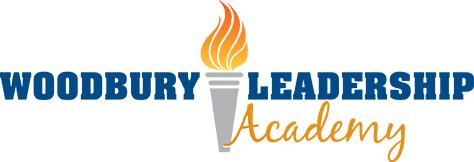 WLA Board of Directors600 Weir DriveWoodbury, MN 55125(651) 379-2681Submission Date: [Enter Date Here]		Name: [Enter First, Middle Initial, Last Name Here] Residence: Address: [Enter Address Here]E-mail: [Enter E-mail Here]Phone: [Enter Phone Number Here]Employer:Name: [Enter Name Here]Your Title: [Enter Title Here]Address: [Enter Address Here]Phone: [Enter Phone Here]				E-mail: [Enter E-mail Here]Please list boards and committees that you serve on, or have served on: (business, civic, community, fraternal, political, professional, recreational, religious, social)1. How do you feel WLA would benefit from your involvement on the Board?[Enter reason(s) here]2. Skills, experience and interests (Please check all that apply)____Finance, accounting					____Education, instruction____Personnel, human resources				____Special Events____Administration, management				_____Grant writing____Nonprofit experience					_____Community service____Policy development					_____Program evaluation____Public relations, communication			Other: [Enter Other Here]3. What is your understanding of the key roles and responsibilities of being a board member?[Enter Key Roles and Responsibilities Here]4. Please tell us anything else you’d like to share.[Enter Here]-----------------------------------------------------------------------Submit either by e-mail or directly to the WLA Office:(1) E-mailE-mail completed Self-Nomination forms to Barbara Young, Board Chair and Kylie Griffith, Board Secretary at byoung @wlamn.org and kgriffith@ wlamn.org.  Title the e-mail as “Self-Nomination for WLA Board Seat- [select: Teacher, Parent or Community Member].” (2) WLA OfficePlace completed Self-Nomination form in a sealed envelope addressed to the Board Chair and Secretary of Woodbury Leadership Academy School.  Along with Application, include a note that states which Board of Directors Seat you’re interested in: Teacher, Parent or Community Member.Thank you for your interest in serving Woodbury Leadership Academy.OrganizationRole/TitleDates of Service